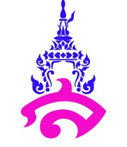 					    แผนการจัดการเรียนรู้ที่ ๑
หน่วยการเรียนรู้ที่ ๖						เรื่อง การสื่อสารในการประชุม
แผนการจัดการเรียนรู้ เรื่อง ความหมายหลากหลายของการประชุม	
ผู้สอน อาจารย์จารุวัลย์  พิมผนวช					จำนวน  ๒  คาบ  มาตรฐานการเรียนรู้/ตัวชี้วัด
 	มาตรฐาน  
 		มาตรฐาน ท ๓.๑     	สามารถเลือกฟังและดูอย่างมีวิจารณญาณ และพูดแสดงความรู้ ความคิด				และความรู้สึกในโอกาสต่าง ๆ อย่างมีวิจารณญาณและสร้างสรรค์
 	ตัวชี้วัด		ท ๓.๑ ม. ๔-๖/๕    	พูดในโอกาสต่าง ๆ พูดแสดงทรรศนะ โต้แย้ง โน้มน้าวใจ 				และเสนอแนวคิดใหม่ ด้วยภาษาถูกต้องเหมาะสม 		ท ๓.๑ ม. ๔-๖/๖    	มีมารยาทในการฟัง การดู และการพูด     จุดประสงค์การเรียนรู้
 		๑. อธิบายความหมายของการประชุม  		๒. อธิบายคำศัพท์ที่ใช้ในการประชุม  		๓. จำแนกประเภทของการประชุม  		๔. ใช้คำศัพท์ในการประชุม  		๕. สามารถใช้คำศัพท์ในการประชุมอย่างถูกต้อง  		๖. เห็นถึงความสำคัญและประโยชน์ของการประชุม  สาระสำคัญ		การประชุมเป็นสิ่งที่มีความสำคัญสำหรับการอยู่และทำงานกันเป็นหมู่คณะ เพราะจำเป็นต้องมีการปรึกษาหารือกันเพื่อหาข้อสรุปในหมู่คณะเพื่อใช้เป็นแนวปฏิบัติ รวมถึงการใช้คำศัพท์เฉพาะที่จำเป็นต้องใช้อย่างถูกต้อง เพื่อการสื่อสารในการประชุมที่มีประสิทธิภาพและถูกต้องตามแบบแผน  สาระการเรียนรู้		๑.	ความรู้	    		๑) ความหมายของการประชุม			๒) คำศัพท์ที่ใช้ในการประชุม		๒. 	ทักษะ/กระบวนการ/กระบวนการคิด			การจำแนก  การให้เหตุผล  การสังเคราะห์  การปฏิบัติ/การสาธิต  การประยุกต์/การปรับปรุง   การแก้ปัญหา  การสรุปความรู้		๓. 	คุณลักษณะอันพึงประสงค์			มีวินัย  ใฝ่เรียนรู้  มุ่งมั่นในการทำงาน  รักความเป็นไทย  มีจิตสาธารณะ		๔. สมรรถนะสำคัญของผู้เรียน  			ความสามารถในการสื่อสาร  ความสามารถในการคิด  ความสามารถในการแก้ปัญหาความสามารถในการใช้ทักษะชีวิตหลักฐานการเรียนรู้		ใบกิจกรรม เรื่อง ความหมาย  ความสำคัญ และประโยชน์ของการประชุมการวัดและการประเมินผลการเรียนรู้ 		๑.  วิธีการวัดและประเมินผล                    	๑)  สังเกตพฤติกรรมของนักเรียนในการเข้าร่วมกิจกรรม                   	๒)  สังเกตพฤติกรรมของนักเรียนในการเข้าร่วมกิจกรรมกลุ่ม                   	๓)   ตรวจผลงานของนักเรียน		๒. เครื่องมือ                   	๑)   แบบสังเกตพฤติกรรมการเข้าร่วมกิจกรรม                  	๒)   แบบสังเกตพฤติกรรมการเข้าร่วมกิจกรรมกลุ่ม        	๓. เกณฑ์การประเมิน                   	๑)   การประเมินพฤติกรรมการเข้าร่วมกิจกรรม                          			ผ่านตั้งแต่  ๒  รายการ  ถือว่า  ผ่าน                          			ผ่าน	   ๑  รายการ  ถือว่า  ไม่ผ่าน                  	๒)    การประเมินพฤติกรรมการเข้าร่วมกิจกรรมกลุ่ม                          			คะแนน	๙-๑๐	ระดับ	ดีมาก                          			คะแนน	๗-๘	ระดับ	ดี                          			คะแนน	๕-๖	ระดับ	พอใช้                          			คะแนน	๐-๔	ระดับ	ควรปรับปรุง การจัดกิจกรรมการเรียนรู้		กิจกรรมนำเข้าสู่บทเรียน		๑.	ครูตั้งคำถามนักเรียน “การประชุมคืออะไร”				กิจกรรมพัฒนาผู้เรียน		๒. ให้นักเรียนศึกษาข้อมูลความรู้ในหัวข้อ “ความหมายของการประชุม” จาก PowerPoint พร้อมการอธิบายจากครูอย่างชัดเจน พร้อมสอดแทรกประสบการณ์จากสถานการณ์การประชุมจริง เพื่อให้นักเรียนเข้าใจถึงความสำคัญของการประชุมและเห็นภาพอย่างชัดเจน พร้อมทั้งครูแสดงเหตุผลความจำเป็นของการประชุม ดังหัวข้อต่อไปนี้ พร้อมอธิบาย			๑) เพื่อการบริหารและจัดการที่ดี					ความเข้าใจที่ถูกต้อง                                                                      				ความคิดที่ถูกต้อง                                                                          			 	ความผูกพันที่ถูกต้อง                                                                     				การปฏิบัติที่ถูกต้อง                                                                       				การกำกับที่ถูกต้อง                                                                         				การประเมินที่ถูกต้อง                                                                     			๒) เพื่อพัฒนาบุคลากรให้เกิดการเรียนรู้                                            				ความรู้   				ทัศนคติ   				ทักษะ                                                          			๓) เพื่อกระตุ้นส่งเสริมให้เกิดนวัตกรรมใหม่		๓. ครูอธิบายการใช้คำศัพท์ที่ใช้เฉพาะในการประชุม พร้อมแบ่งกลุ่มนักเรียนเป็น ๔ กลุ่มใหญ่และให้นักเรียนศึกษาคำศัพท์เฉพาะในการประชุม ดังหัวข้อต่อไปนี้			ศัพท์ที่ใช้เรียกรูปแบบในการประชุม			ศัพท์ที่ใช้เรียกบุคคลที่เกี่ยวข้องกับการประชุม			ศัพท์ที่ใช้เรียกเรื่องที่ประชุม			ศัพท์ที่ใช้เรียกวิธีสื่อสารในการประชุม		๔. ให้นักเรียนศึกษาความรู้จากเอกสารคำศัพท์ที่ครูแจก และทำความเข้าใจ เพื่อเตรียมนำเสนอหน้าชั้นเรียน		๕. ให้แต่ละกลุ่มนำเสนอหัวข้อที่กลุ่มได้รับหน้าชั้นเรียน พร้อมทั้งสามารถยกตัวอย่างให้เพื่อนเห็นภาพการใช้คำศัพท์ในแต่ละสถานการณ์ได้อย่างชัดเจน รวมถึงการเปรียบเทียบการใช้คำศัพท์เฉพาะและคำศัพท์ทั่วไปว่ามีความเหมือนหรือต่างกันอย่างไร		 ขั้นสรุปกิจกรรมการเรียนรู้	
	 	๖. ให้นักเรียนและครูร่วมกันสนทนาเพื่อทบทวนความรู้ในประเด็นต่อไปนี้			การประชุมมีความสำคัญและประโยชน์อย่างไร			คำศัพท์เฉพาะที่ใช้ในการประชุมมีความสำคัญกับการประชุมอย่างไร	 	๗. ให้นักเรียนทำใบกิจกรรม เรื่อง ความหมาย ความสำคัญ และประโยชน์ของการประชุม แล้วร่วมกันตรวจสอบความถูกต้องสื่อการเรียนรู้	
		๑. PowerPoint         	๒. ใบกิจกรรมข้อเสนอแนะของผู้บริหารสถานศึกษา....................................................................................................................................................................................................................................................................................................................................................................................................................................................................................................................................................................................................................................................................................................................................................................................................................................................................................................................................................................................................................................................................................................................................................................................................................................................................................................................................................................................................................................................................................................................................................................................................................................................................................................................................................................................................................................................................................................................................................................................................................................................................................................................................................................................................................................................................................................................................................................................................................................................................................................................................................................................................................................................................................................................................................................................................................................................................................................................................................................................................................................................................................................................................................................................................................................................................................................................................................................................................................................................................................................................................................................................................................................................................................................................................................................................................................................................................................................................................................................................ลงชื่อ..........................................................................ผู้บริหารสถานศึกษา 		     (.........................................................................)บันทึกผลการจัดกิจกรรมการเรียนรู้ 	๑. ผลการสอน	
....................................................................................................................................................................................................................................................................................................................................................................................................................................................................................................................................................................................................................................................................................................................................................................................................................................................................................................................................................................................................................................................................................         ๒. ปัญหา/อุปสรรค	
....................................................................................................................................................................................................................................................................................................................................................................................................................................................................................................................................................................................................................................................................................................................................................................................................................................................................................................................................................................................................................................................................................         ๓. ข้อเสนอแนะ/แนวทางแก้ไข	  
........................................................................................................................................................................................................................................................................................................................................................................................................................................................................................................................................................................................................................................................................................................................
............................................................................................................................................................................................................................................................................................................................................................ลงชื่อ.....................................................ครูผู้สอน  						 		(นางสาวจารุวัลย์  พิมผนวช)ใบกิจกรรม เรื่อง  ความหมาย  ความสำคัญ และประโยชน์ของการประชุมให้นักเรียนเขียนอธิบายหัวข้อต่อไปนี้๑. ความหมายของการประชุม _______________________________________________________________________________________________________________________________________________________________________________________________________________________________________________________________________________________________________________________________________________________________________________________๒. ความสำคัญของการประชุม_______________________________________________________________________________________________________________________________________________________________________________________________________________________________________________________________________________________________________________________________________________________________________________________๓. ประโยชน์ของการประชุม___________________________________________________________________________________________________________________________________________________________________________________________________________________________________________________________________________________________________________________________________________________________________________________________________________________________________________________________________________________________________________________________________________________________________________________________________________________________________________________________________________________________________ชื่อ.................................................................................................................ชั้น....................เลขที่............เฉลยใบกิจกรรม เรื่อง  ความหมาย  ความสำคัญ และประโยชน์ของการประชุมให้นักเรียนเขียนอธิบายหัวข้อต่อไปนี้๑. ความหมายของการประชุม 
 	การประชุม   หมายถึง   การที่บุคคลที่มารวมกันเพื่อพูดคุยแลกเปลี่ยนความคิดเห็นกันอย่างเป็นระบบระเบียบและมีจุดมุ่งหมาย๒. ความสำคัญของการประชุม
 	การประชุมเป็นเครื่องมือสำคัญในการบริหารและดำเนินการ  การประชุมจึงเป็นกลไกที่สำคัญของหน่วยงานทุกระดับ    เป็นการทำงานทางความคิด   เป็นจุดรวมของความคิด   การตัดสินใจ นโยบาย  การศึกษาค้นคว้าวิจัย  การแก้ไขปัญหาและเกิดความคิดริเริ่มสร้างสรรค์๓. ประโยชน์ของการประชุม
 	การประชุมมีประโยชน์ ดังนี้	๑)  ช่วยให้เกิดการทำงานทางความคิดร่วมกัน	๒)  ช่วยให้เกิดความรอบคอบในการตัดสินใจ	๓)  ช่วยในการกระจายข่าวสาร	๔)  ช่วยในการประสานงาน  ประสานความคิดและสร้างความเข้าใจ	๕)  ช่วยให้แต่ละคนมีส่วนร่วมในการทำงาน	๖)  ช่วยให้แต่ละคนมีส่วนร่วมในการทำงาน          ๗)  ช่วยให้เกิดแนวทางใหม่ วิธีการหรือกระบวนการใหม่ ๆ จากการเสนอความเห็น